S4Comportement mécanique des matériaux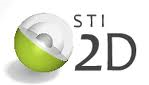 Académiede LyonFiche de déroulement :  TD Courbe de traction d’un matériaux et masse volumique  DéroulementDuréeActivité du professeurActivité de l’élèveOutil pédagogiqueAccueil des élèves  3 minEntrée des élèves Faire l’appel  Installation dans le calme Accueil des élèves  0h03Entrée des élèves Faire l’appel  Installation dans le calme Présentation de la séance 5 minEnoncer le déroulement de la séance Présentation du travail en îlots bonifiésEcouter / Poser des questionsTableau/Règles Présentation de la séance 0h08Enoncer le déroulement de la séance Présentation du travail en îlots bonifiésEcouter / Poser des questionsTableau/Règles Phase 1 : Répondre aux questions correspondant au questionnaire sur la traction fait à la maison17 minDonner les consignes Circuler dans les rangs Travail individuelRépondre aux questions : Q4 à Q9Document réponsePhase 1 : Répondre aux questions correspondant au questionnaire sur la traction fait à la maison0h25Donner les consignes Circuler dans les rangs Travail individuelRépondre aux questions : Q4 à Q9Document réponseComposition des groupes de travail 5 min Donner les compositions des groupes de travail Organiser la réorganisation de la salleDésignation des capitaines et secrétairesComposition des groupesParticiper à la réorganisation de la sallePlan de la salle Composition des groupes de travail 0h30Donner les compositions des groupes de travail Organiser la réorganisation de la salleDésignation des capitaines et secrétairesComposition des groupesParticiper à la réorganisation de la sallePlan de la salle Phase 2 : Mise en commun des réponses 10 minCirculer dans les groupes Répondre aux sollicitations des groupes Suivi des groupes Mise en commun des réponses Remplir le document réponse  Fiche de suiviDocument réponsePhase 2 : Mise en commun des réponses 0h40Circuler dans les groupes Répondre aux sollicitations des groupes Suivi des groupes Mise en commun des réponses Remplir le document réponse  Fiche de suiviDocument réponsePhase 3 : Répondre aux questions restantes en groupe  40 minCirculer dans les groupes Répondre aux sollicitations des groupes Suivi des groupes  Remplir le document réponse  Fiche de suiviDocument réponsePhase 3 : Répondre aux questions restantes en groupe  1h20Circuler dans les groupes Répondre aux sollicitations des groupes Suivi des groupes  Remplir le document réponse  Fiche de suiviDocument réponsePhase 4 : Correction et synthèse 25 minRamassage des documents réponses de chaque groupeCorrection et synthèse interactive Questionner Prise de note Vidéo projecteurSynthèsePhase 4 : Correction et synthèse 1h45Ramassage des documents réponses de chaque groupeCorrection et synthèse interactive Questionner Prise de note Vidéo projecteurSynthèseClôture de la séance5 minRetour sur l’activité Thème de la prochaine séance Ranger les postes de travailClôture de la séance1h50Retour sur l’activité Thème de la prochaine séance Ranger les postes de travail